О подведении итогов смотра-конкурса на лучшую организацию работы по охране труда среди организаций Завитинского муниципального округа	Во исполнение распоряжения главы Завитинского муниципального округа от 17.01.2023 № 11 «О проведении смотра-конкурса на лучшую организацию работы по охране труда среди организаций Завитинского муниципального округа», на основании протокола № 1 заседания организационного Комитета по проведению смотра-конкурса по охране труда при администрации Завитинского муниципального округа от 17.02.2023:	1.Наградить победителей Почетной грамотой администрации Завитинского муниципального округа согласно условиям конкурса на лучшую организацию работы по охране труда среди организаций Завитинского муниципального округа, занявших призовые места:	-среди организаций, осуществляющих производственную деятельность:	1 место – АО «ДРСК» филиал «Амурские электрические сети» структурное подразделение «Восточные электрические сети» Завитинский район электрических сетей, руководитель В.В.Коротков;	2 место - Общество с ограниченной ответственностью «Жилкомсервис», генеральный директор О.В. Горский;	-среди организаций, не осуществляющих производственную деятельность:	1 место – 7ПСЧ ФПС, 1 разряда (по охране г.Завитинск) ГУ МЧС России по Амурской области, начальник 7 ПЧС ФПС, 1 разряда (по охране г.Завитинск) майор внутренней службы К.В.Гольц;	2 место – Муниципальное автономное дошкольное образовательное учреждение детский сад №1 г.Завитинск Амурской области, заведующая Н.Л.Шикунова;	3 место – Муниципальное бюджетное дошкольное образовательное учреждение детский сад №4 г.Завитинск Амурской области, заведующая И.А.Калабина.	2. Наградить Благодарственным письмом администрации Завитинского муниципального округа за участие ИП – Главу крестьянского (фермерского) хозяйства Федчук Николая Владимировича.	3. Рекомендовать руководителям победивших коллективов наградить отличившихся работников за достижения в области охраны труда.	4. Контроль за исполнением настоящего распоряжения возложить на заместителя главы администрации Завитинского муниципального округа по работе с территориями Е.В.Розенко.Глава Завитинского муниципального округа 							С.С.ЛиневичИсполнитель:Начальник общего отдела администрации округа                                           И.В.АносоваСогласовано:Главный специалист -юрисконсульт отдела по правовым и социальным вопросам администрации округа                                            С.Е.Талашова Заместитель главы администрации Завитинского муниципального округа по работе с территориями                                              Е.В.Розенко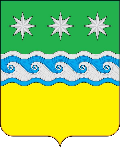 АДМИНИСТРАЦИЯ ЗАВИТИНСКОГО МУНИЦИПАЛЬНОГО ОКРУГА ГЛАВА ЗАВИТИНСКОГО МУНИЦИПАЛЬНОГО ОКРУГАР А С П О Р Я Ж Е Н И Еот 27.02.2023  							                               № 55г. Завитинск